Studienseminar Osnabrück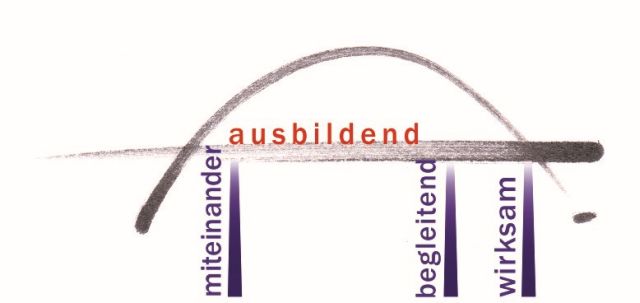 Lehramt für Sonderpädagogik                  Ausbildungsübersicht   2022- IIStand:  August 2022StartStartStartAug.SeptOktOktNovNovDezJanFebrFebrMärzAprilMai Mai JuniJuliAug.SeptOktOktNovNovDezJanFebr.2024AusbildungsmonatAusbildungsmonatAusbildungsmonat123344567789101011121314151516161718BlockseminareBlockseminareEinührungs-seminar18.-22.08.22Einührungs-seminar18.-22.08.22Kompakt-seminar12.-14.10.22Kompakt-seminar12.-14.10.22Entscheidung für einen FörderschwerpunktEntscheidung für einen FörderschwerpunktEntscheidung für einen FörderschwerpunktWahl eines Förderschwerpunkts für die Prüfung (17.02.23)Wahl eines Förderschwerpunkts für die Prüfung (17.02.23)Wahl eines Förderschwerpunkts für die Prüfung (17.02.23)Wahl eines Förderschwerpunkts für die Prüfung (17.02.23)Wahl eines Förderschwerpunkts für die Prüfung (17.02.23)Wahl eines Förderschwerpunkts für die Prüfung (17.02.23)Wahl eines Förderschwerpunkts für die Prüfung (17.02.23)Wahl eines Förderschwerpunkts für die Prüfung (17.02.23)Gemeinsame UnterrichtsbesucheGemeinsame UnterrichtsbesucheGemeinsame UnterrichtsbesucheGUBGUBGUBGUBGUBGUBGUB3. GUB3. GUB3. GUB3. GUBGespräch über den AusbildungsstandGespräch über den AusbildungsstandGespräch über den AusbildungsstandGespräch über den Ausbildungsstand(8. - 10. Monat)Gespräch über den Ausbildungsstand(8. - 10. Monat)Gespräch über den Ausbildungsstand(8. - 10. Monat)Gespräch über den Ausbildungsstand(8. - 10. Monat)Unterricht13 bzw. 12 Stunden (Verteilung als Beispiel)Unterricht13 bzw. 12 Stunden (Verteilung als Beispiel)Unterricht13 bzw. 12 Stunden (Verteilung als Beispiel)eigenverantwortlicher Unterricht6eigenverantwortlicher Unterricht6eigenverantwortlicher Unterricht6eigenverantwortlicher Unterricht6eigenverantwortlicher Unterricht6eigenverantwortlicher Unterricht6eigenverantwortlicher Unterricht6eigenverantwortlicher Unterricht6eigenverantwortlicher Unterricht10eigenverantwortlicher Unterricht10eigenverantwortlicher Unterricht10eigenverantwortlicher Unterricht10eigenverantwortlicher Unterricht10eigenverantwortlicher Unterricht10eigenverantwortlicher Unterricht10eigenverantwortlicher Unterricht10eigenverantwortlicher Unterricht6eigenverantwortlicher Unterricht6eigenverantwortlicher Unterricht6eigenverantwortlicher Unterricht6eigenverantwortlicher Unterricht6eigenverantwortlicher Unterricht6eigenverantwortlicher Unterricht6Summe 22Unterricht13 bzw. 12 Stunden (Verteilung als Beispiel)Unterricht13 bzw. 12 Stunden (Verteilung als Beispiel)Unterricht13 bzw. 12 Stunden (Verteilung als Beispiel)betreuter Unterricht7betreuter Unterricht7betreuter Unterricht7betreuter Unterricht7betreuter Unterricht7betreuter Unterricht7betreuter Unterricht7betreuter Unterricht7betreuter Unterricht3betreuter Unterricht3betreuter Unterricht3betreuter Unterricht3betreuter Unterricht3betreuter Unterricht3betreuter Unterricht3betreuter Unterricht3betreuter Unterricht6betreuter Unterricht6betreuter Unterricht6betreuter Unterricht6betreuter Unterricht6betreuter Unterricht6betreuter Unterricht6Summe 16KEAKEAKEABearbeitung einer KEA (Kompetenz-Entwicklungs-Aufgabe) selbstgewählt – unbenotet (!)Bearbeitung einer KEA (Kompetenz-Entwicklungs-Aufgabe) selbstgewählt – unbenotet (!)Bearbeitung einer KEA (Kompetenz-Entwicklungs-Aufgabe) selbstgewählt – unbenotet (!)Bearbeitung einer KEA (Kompetenz-Entwicklungs-Aufgabe) selbstgewählt – unbenotet (!)Bearbeitung einer KEA (Kompetenz-Entwicklungs-Aufgabe) selbstgewählt – unbenotet (!)Bearbeitung einer KEA (Kompetenz-Entwicklungs-Aufgabe) selbstgewählt – unbenotet (!)Bearbeitung einer KEA (Kompetenz-Entwicklungs-Aufgabe) selbstgewählt – unbenotet (!)Bearbeitung einer KEA (Kompetenz-Entwicklungs-Aufgabe) selbstgewählt – unbenotet (!)Bearbeitung einer KEA (Kompetenz-Entwicklungs-Aufgabe) selbstgewählt – unbenotet (!)Bearbeitung einer KEA (Kompetenz-Entwicklungs-Aufgabe) selbstgewählt – unbenotet (!)Bearbeitung einer KEA (Kompetenz-Entwicklungs-Aufgabe) selbstgewählt – unbenotet (!)Bearbeitung einer KEA (Kompetenz-Entwicklungs-Aufgabe) selbstgewählt – unbenotet (!)Bearbeitung einer KEA (Kompetenz-Entwicklungs-Aufgabe) selbstgewählt – unbenotet (!)Bearbeitung einer KEA (Kompetenz-Entwicklungs-Aufgabe) selbstgewählt – unbenotet (!)Bearbeitung einer KEA (Kompetenz-Entwicklungs-Aufgabe) selbstgewählt – unbenotet (!)Bearbeitung einer KEA (Kompetenz-Entwicklungs-Aufgabe) selbstgewählt – unbenotet (!)Bearbeitung einer KEA (Kompetenz-Entwicklungs-Aufgabe) selbstgewählt – unbenotet (!)BasUBasUBasUTeilnahme an einem Verfahren zur Feststellung eines Bedarfes an sonderpädagogischer Unterstützung Teilnahme an einem Verfahren zur Feststellung eines Bedarfes an sonderpädagogischer Unterstützung Teilnahme an einem Verfahren zur Feststellung eines Bedarfes an sonderpädagogischer Unterstützung Teilnahme an einem Verfahren zur Feststellung eines Bedarfes an sonderpädagogischer Unterstützung Teilnahme an einem Verfahren zur Feststellung eines Bedarfes an sonderpädagogischer Unterstützung Teilnahme an einem Verfahren zur Feststellung eines Bedarfes an sonderpädagogischer Unterstützung Teilnahme an einem Verfahren zur Feststellung eines Bedarfes an sonderpädagogischer Unterstützung Teilnahme an einem Verfahren zur Feststellung eines Bedarfes an sonderpädagogischer Unterstützung Teilnahme an einem Verfahren zur Feststellung eines Bedarfes an sonderpädagogischer Unterstützung Teilnahme an einem Verfahren zur Feststellung eines Bedarfes an sonderpädagogischer Unterstützung Teilnahme an einem Verfahren zur Feststellung eines Bedarfes an sonderpädagogischer Unterstützung Teilnahme an einem Verfahren zur Feststellung eines Bedarfes an sonderpädagogischer Unterstützung Teilnahme an einem Verfahren zur Feststellung eines Bedarfes an sonderpädagogischer Unterstützung Teilnahme an einem Verfahren zur Feststellung eines Bedarfes an sonderpädagogischer Unterstützung Teilnahme an einem Verfahren zur Feststellung eines Bedarfes an sonderpädagogischer Unterstützung Teilnahme an einem Verfahren zur Feststellung eines Bedarfes an sonderpädagogischer Unterstützung Teilnahme an einem Verfahren zur Feststellung eines Bedarfes an sonderpädagogischer Unterstützung Teilnahme an einem Verfahren zur Feststellung eines Bedarfes an sonderpädagogischer Unterstützung Teilnahme an einem Verfahren zur Feststellung eines Bedarfes an sonderpädagogischer Unterstützung Teilnahme an einem Verfahren zur Feststellung eines Bedarfes an sonderpädagogischer Unterstützung Teilnahme an einem Verfahren zur Feststellung eines Bedarfes an sonderpädagogischer Unterstützung Teilnahme an einem Verfahren zur Feststellung eines Bedarfes an sonderpädagogischer Unterstützung Teilnahme an einem Verfahren zur Feststellung eines Bedarfes an sonderpädagogischer Unterstützung Teilnahme an einem Verfahren zur Feststellung eines Bedarfes an sonderpädagogischer Unterstützung Module Module Module 3 wählbare Modulveranstaltungen zu unterschiedlichen Aspekten der Arbeit in der Inklusion3 wählbare Modulveranstaltungen zu unterschiedlichen Aspekten der Arbeit in der Inklusion3 wählbare Modulveranstaltungen zu unterschiedlichen Aspekten der Arbeit in der Inklusion3 wählbare Modulveranstaltungen zu unterschiedlichen Aspekten der Arbeit in der Inklusion3 wählbare Modulveranstaltungen zu unterschiedlichen Aspekten der Arbeit in der Inklusion3 wählbare Modulveranstaltungen zu unterschiedlichen Aspekten der Arbeit in der Inklusion3 wählbare Modulveranstaltungen zu unterschiedlichen Aspekten der Arbeit in der Inklusion3 wählbare Modulveranstaltungen zu unterschiedlichen Aspekten der Arbeit in der Inklusion3 wählbare Modulveranstaltungen zu unterschiedlichen Aspekten der Arbeit in der Inklusion3 wählbare Modulveranstaltungen zu unterschiedlichen Aspekten der Arbeit in der Inklusion3 wählbare Modulveranstaltungen zu unterschiedlichen Aspekten der Arbeit in der Inklusion3 wählbare Modulveranstaltungen zu unterschiedlichen Aspekten der Arbeit in der Inklusion3 wählbare Modulveranstaltungen zu unterschiedlichen Aspekten der Arbeit in der Inklusion3 wählbare Modulveranstaltungen zu unterschiedlichen Aspekten der Arbeit in der Inklusion3 wählbare Modulveranstaltungen zu unterschiedlichen Aspekten der Arbeit in der Inklusion3 wählbare Modulveranstaltungen zu unterschiedlichen Aspekten der Arbeit in der Inklusion3 wählbare Modulveranstaltungen zu unterschiedlichen Aspekten der Arbeit in der Inklusion3 wählbare Modulveranstaltungen zu unterschiedlichen Aspekten der Arbeit in der Inklusion3 wählbare Modulveranstaltungen zu unterschiedlichen Aspekten der Arbeit in der Inklusion3 wählbare Modulveranstaltungen zu unterschiedlichen Aspekten der Arbeit in der Inklusion3 wählbare Modulveranstaltungen zu unterschiedlichen Aspekten der Arbeit in der Inklusion3 wählbare Modulveranstaltungen zu unterschiedlichen Aspekten der Arbeit in der Inklusion3 wählbare Modulveranstaltungen zu unterschiedlichen Aspekten der Arbeit in der Inklusion3 wählbare Modulveranstaltungen zu unterschiedlichen Aspekten der Arbeit in der InklusionAusbildungsnoteAusbildungsnoteAusbildungsnoteAusbildungsnote(Ende 14. Ausbildungsmonat / bis 11. Okt. 2023)Ausbildungsnote(Ende 14. Ausbildungsmonat / bis 11. Okt. 2023)Ausbildungsnote(Ende 14. Ausbildungsmonat / bis 11. Okt. 2023)Ausbildungsnote(Ende 14. Ausbildungsmonat / bis 11. Okt. 2023)Ausbildungsnote(Ende 14. Ausbildungsmonat / bis 11. Okt. 2023)Ausbildungsnote(Ende 14. Ausbildungsmonat / bis 11. Okt. 2023)Ausbildungsnote(Ende 14. Ausbildungsmonat / bis 11. Okt. 2023)Ausbildungsnote(Ende 14. Ausbildungsmonat / bis 11. Okt. 2023)Ausbildungsnote(Ende 14. Ausbildungsmonat / bis 11. Okt. 2023)Ausbildungsnote(Ende 14. Ausbildungsmonat / bis 11. Okt. 2023)Ausbildungsnote(Ende 14. Ausbildungsmonat / bis 11. Okt. 2023)Ausbildungsnote(Ende 14. Ausbildungsmonat / bis 11. Okt. 2023)Ausbildungsnote(Ende 14. Ausbildungsmonat / bis 11. Okt. 2023)Ausbildungsnote(Ende 14. Ausbildungsmonat / bis 11. Okt. 2023)Ausbildungsnote(Ende 14. Ausbildungsmonat / bis 11. Okt. 2023)Ausbildungsnote(Ende 14. Ausbildungsmonat / bis 11. Okt. 2023)Ausbildungsnote(Ende 14. Ausbildungsmonat / bis 11. Okt. 2023)Ausbildungsnote(Ende 14. Ausbildungsmonat / bis 11. Okt. 2023)Ausbildungsnote(Ende 14. Ausbildungsmonat / bis 11. Okt. 2023)Prüfung Prüfung Prüfung Ende: 17. 02.mindestens 15 UnterrichtsbesuchePSPS„Erstgespräch“ + 5 Unterrichtsbesuche (inkl. 3x GUB)„Erstgespräch“ + 5 Unterrichtsbesuche (inkl. 3x GUB)„Erstgespräch“ + 5 Unterrichtsbesuche (inkl. 3x GUB)„Erstgespräch“ + 5 Unterrichtsbesuche (inkl. 3x GUB)„Erstgespräch“ + 5 Unterrichtsbesuche (inkl. 3x GUB)„Erstgespräch“ + 5 Unterrichtsbesuche (inkl. 3x GUB)„Erstgespräch“ + 5 Unterrichtsbesuche (inkl. 3x GUB)„Erstgespräch“ + 5 Unterrichtsbesuche (inkl. 3x GUB)„Erstgespräch“ + 5 Unterrichtsbesuche (inkl. 3x GUB)„Erstgespräch“ + 5 Unterrichtsbesuche (inkl. 3x GUB)„Erstgespräch“ + 5 Unterrichtsbesuche (inkl. 3x GUB)„Erstgespräch“ + 5 Unterrichtsbesuche (inkl. 3x GUB)„Erstgespräch“ + 5 Unterrichtsbesuche (inkl. 3x GUB)„Erstgespräch“ + 5 Unterrichtsbesuche (inkl. 3x GUB)„Erstgespräch“ + 5 Unterrichtsbesuche (inkl. 3x GUB)„Erstgespräch“ + 5 Unterrichtsbesuche (inkl. 3x GUB)„Erstgespräch“ + 5 Unterrichtsbesuche (inkl. 3x GUB)„Erstgespräch“ + 5 Unterrichtsbesuche (inkl. 3x GUB)mindestens 15 UnterrichtsbesucheFSP 1FSP 15 Unterrichtsbesuche          (inkl. 1x GUB mit PS)5 Unterrichtsbesuche          (inkl. 1x GUB mit PS)5 Unterrichtsbesuche          (inkl. 1x GUB mit PS)5 Unterrichtsbesuche          (inkl. 1x GUB mit PS)5 Unterrichtsbesuche          (inkl. 1x GUB mit PS)5 Unterrichtsbesuche          (inkl. 1x GUB mit PS)5 Unterrichtsbesuche          (inkl. 1x GUB mit PS)5 Unterrichtsbesuche          (inkl. 1x GUB mit PS)5 Unterrichtsbesuche          (inkl. 1x GUB mit PS)5 Unterrichtsbesuche          (inkl. 1x GUB mit PS)5 Unterrichtsbesuche          (inkl. 1x GUB mit PS)5 Unterrichtsbesuche          (inkl. 1x GUB mit PS)5 Unterrichtsbesuche          (inkl. 1x GUB mit PS)5 Unterrichtsbesuche          (inkl. 1x GUB mit PS)5 Unterrichtsbesuche          (inkl. 1x GUB mit PS)5 Unterrichtsbesuche          (inkl. 1x GUB mit PS)5 Unterrichtsbesuche          (inkl. 1x GUB mit PS)5 Unterrichtsbesuche          (inkl. 1x GUB mit PS)mindestens 15 UnterrichtsbesucheFSP 2FSP 25 Unterrichtsbesuche          (inkl. 1x GUB mit PS)5 Unterrichtsbesuche          (inkl. 1x GUB mit PS)5 Unterrichtsbesuche          (inkl. 1x GUB mit PS)5 Unterrichtsbesuche          (inkl. 1x GUB mit PS)5 Unterrichtsbesuche          (inkl. 1x GUB mit PS)5 Unterrichtsbesuche          (inkl. 1x GUB mit PS)5 Unterrichtsbesuche          (inkl. 1x GUB mit PS)5 Unterrichtsbesuche          (inkl. 1x GUB mit PS)5 Unterrichtsbesuche          (inkl. 1x GUB mit PS)5 Unterrichtsbesuche          (inkl. 1x GUB mit PS)5 Unterrichtsbesuche          (inkl. 1x GUB mit PS)5 Unterrichtsbesuche          (inkl. 1x GUB mit PS)5 Unterrichtsbesuche          (inkl. 1x GUB mit PS)5 Unterrichtsbesuche          (inkl. 1x GUB mit PS)5 Unterrichtsbesuche          (inkl. 1x GUB mit PS)5 Unterrichtsbesuche          (inkl. 1x GUB mit PS)5 Unterrichtsbesuche          (inkl. 1x GUB mit PS)5 Unterrichtsbesuche          (inkl. 1x GUB mit PS)mindestens 15 UnterrichtsbesucheFD 1FD 15 Unterrichtsbesuche          (inkl. 1x GUB mit PS)5 Unterrichtsbesuche          (inkl. 1x GUB mit PS)5 Unterrichtsbesuche          (inkl. 1x GUB mit PS)5 Unterrichtsbesuche          (inkl. 1x GUB mit PS)5 Unterrichtsbesuche          (inkl. 1x GUB mit PS)5 Unterrichtsbesuche          (inkl. 1x GUB mit PS)5 Unterrichtsbesuche          (inkl. 1x GUB mit PS)5 Unterrichtsbesuche          (inkl. 1x GUB mit PS)5 Unterrichtsbesuche          (inkl. 1x GUB mit PS)5 Unterrichtsbesuche          (inkl. 1x GUB mit PS)5 Unterrichtsbesuche          (inkl. 1x GUB mit PS)5 Unterrichtsbesuche          (inkl. 1x GUB mit PS)5 Unterrichtsbesuche          (inkl. 1x GUB mit PS)5 Unterrichtsbesuche          (inkl. 1x GUB mit PS)5 Unterrichtsbesuche          (inkl. 1x GUB mit PS)5 Unterrichtsbesuche          (inkl. 1x GUB mit PS)5 Unterrichtsbesuche          (inkl. 1x GUB mit PS)5 Unterrichtsbesuche          (inkl. 1x GUB mit PS)mindestens 15 UnterrichtsbesucheFD 2 (optional)FD 2 (optional)5 Unterrichtsbesuche          (inkl. 1x GUB mit PS)5 Unterrichtsbesuche          (inkl. 1x GUB mit PS)5 Unterrichtsbesuche          (inkl. 1x GUB mit PS)5 Unterrichtsbesuche          (inkl. 1x GUB mit PS)5 Unterrichtsbesuche          (inkl. 1x GUB mit PS)5 Unterrichtsbesuche          (inkl. 1x GUB mit PS)5 Unterrichtsbesuche          (inkl. 1x GUB mit PS)5 Unterrichtsbesuche          (inkl. 1x GUB mit PS)5 Unterrichtsbesuche          (inkl. 1x GUB mit PS)5 Unterrichtsbesuche          (inkl. 1x GUB mit PS)5 Unterrichtsbesuche          (inkl. 1x GUB mit PS)5 Unterrichtsbesuche          (inkl. 1x GUB mit PS)5 Unterrichtsbesuche          (inkl. 1x GUB mit PS)5 Unterrichtsbesuche          (inkl. 1x GUB mit PS)5 Unterrichtsbesuche          (inkl. 1x GUB mit PS)5 Unterrichtsbesuche          (inkl. 1x GUB mit PS)5 Unterrichtsbesuche          (inkl. 1x GUB mit PS)5 Unterrichtsbesuche          (inkl. 1x GUB mit PS)Plus eine verbindliche Teilnahme an einer Hospitation im Rahmen eines allgemeinen kollegialen Unterrichtsbesuchs (KUB)Plus eine verbindliche Teilnahme an einer Hospitation im Rahmen eines allgemeinen kollegialen Unterrichtsbesuchs (KUB)Plus eine verbindliche Teilnahme an einer Hospitation im Rahmen eines allgemeinen kollegialen Unterrichtsbesuchs (KUB)Plus eine verbindliche Teilnahme an einer Hospitation im Rahmen eines allgemeinen kollegialen Unterrichtsbesuchs (KUB)Plus eine verbindliche Teilnahme an einer Hospitation im Rahmen eines allgemeinen kollegialen Unterrichtsbesuchs (KUB)Plus eine verbindliche Teilnahme an einer Hospitation im Rahmen eines allgemeinen kollegialen Unterrichtsbesuchs (KUB)Plus eine verbindliche Teilnahme an einer Hospitation im Rahmen eines allgemeinen kollegialen Unterrichtsbesuchs (KUB)Plus eine verbindliche Teilnahme an einer Hospitation im Rahmen eines allgemeinen kollegialen Unterrichtsbesuchs (KUB)Plus eine verbindliche Teilnahme an einer Hospitation im Rahmen eines allgemeinen kollegialen Unterrichtsbesuchs (KUB)Plus eine verbindliche Teilnahme an einer Hospitation im Rahmen eines allgemeinen kollegialen Unterrichtsbesuchs (KUB)Plus eine verbindliche Teilnahme an einer Hospitation im Rahmen eines allgemeinen kollegialen Unterrichtsbesuchs (KUB)Plus eine verbindliche Teilnahme an einer Hospitation im Rahmen eines allgemeinen kollegialen Unterrichtsbesuchs (KUB)Plus eine verbindliche Teilnahme an einer Hospitation im Rahmen eines allgemeinen kollegialen Unterrichtsbesuchs (KUB)Plus eine verbindliche Teilnahme an einer Hospitation im Rahmen eines allgemeinen kollegialen Unterrichtsbesuchs (KUB)Plus eine verbindliche Teilnahme an einer Hospitation im Rahmen eines allgemeinen kollegialen Unterrichtsbesuchs (KUB)Plus eine verbindliche Teilnahme an einer Hospitation im Rahmen eines allgemeinen kollegialen Unterrichtsbesuchs (KUB)Plus eine verbindliche Teilnahme an einer Hospitation im Rahmen eines allgemeinen kollegialen Unterrichtsbesuchs (KUB)Plus eine verbindliche Teilnahme an einer Hospitation im Rahmen eines allgemeinen kollegialen Unterrichtsbesuchs (KUB)Plus eine verbindliche Teilnahme an einer Hospitation im Rahmen eines allgemeinen kollegialen Unterrichtsbesuchs (KUB)Plus eine verbindliche Teilnahme an einer Hospitation im Rahmen eines allgemeinen kollegialen Unterrichtsbesuchs (KUB)Plus eine verbindliche Teilnahme an einer Hospitation im Rahmen eines allgemeinen kollegialen Unterrichtsbesuchs (KUB)Plus eine verbindliche Teilnahme an einer Hospitation im Rahmen eines allgemeinen kollegialen Unterrichtsbesuchs (KUB)Plus eine verbindliche Teilnahme an einer Hospitation im Rahmen eines allgemeinen kollegialen Unterrichtsbesuchs (KUB)Plus eine verbindliche Teilnahme an einer Hospitation im Rahmen eines allgemeinen kollegialen Unterrichtsbesuchs (KUB)Plus eine verbindliche Teilnahme an einer Hospitation im Rahmen eines allgemeinen kollegialen Unterrichtsbesuchs (KUB)Plus eine verbindliche Teilnahme an einer Hospitation im Rahmen eines allgemeinen kollegialen Unterrichtsbesuchs (KUB)Plus eine verbindliche Teilnahme an einer Hospitation im Rahmen eines allgemeinen kollegialen Unterrichtsbesuchs (KUB)Plus eine verbindliche Teilnahme an einer Hospitation im Rahmen eines allgemeinen kollegialen Unterrichtsbesuchs (KUB)